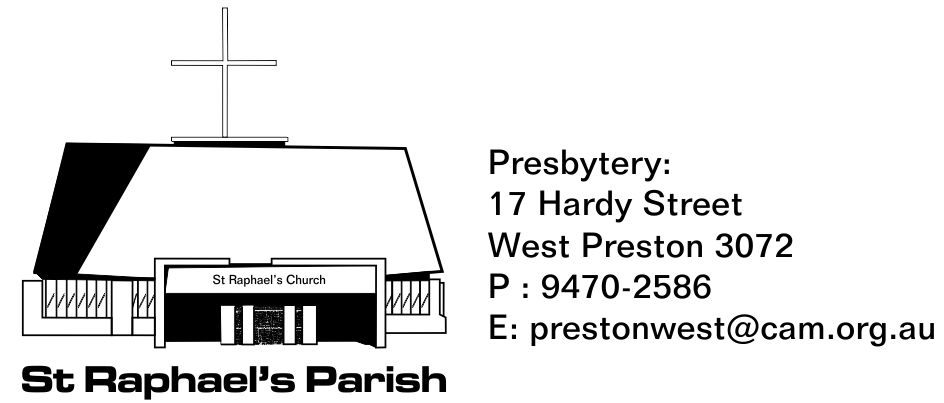 SACRAMENTAL PROGRAM ENROLMENT FOR 
FIRST RECONCILATION, FIRST EUCHARIST AND CONFIRMATIONPlease complete this form in block letters.  Please fill out a separate form for each child.Child’s Surname: ___________________  Christian Names: ________________________   Date of Birth_____________Postal Address: __________________________________________________________________Post Code:__________Phone Numbers: (Home) _________________________   (Mobile) _________________________Email: __________________________________________________________________________Child’s Grade: ________________Father’s Full Name: _____________________________________________________Mother’s Full Maiden Name: ______________________________________________Please enter below details of the Sacraments your child has received and tick the box for the one(s) to be received. In this Parish, First Reconciliation is received prior to First Eucharist and usually takes place during the same year. If you have any queries regarding your child’s readiness to receive the Sacraments, please contact Fr Simon at the Parish Office.Baptism                 	Date & place received:	___________________________________________(Copy attached)First Reconciliation 	Date & place received:	_____________________________________________(if applicable)First Eucharist	Date & place received:	_____________________________________________(if applicable)Confirmation	Sponsor’s* Full Name:	_____________________________________________(if applicable)*The Sponsor must be a practicing Catholic (preferably the child’s Godparent) and cannot be the child’s parent.Please note that it is customary in most parishes to give a donation of $35 minimum to the Parish for taking part in the Sacramental Program.  Donation amount:____________	Payment Method (please circle):  Cash / Cheque** / EFT#**	Please make cheques payable to: 	St Raphael’s Parish West Preston Presbytery account.# 	National Bank Melbourne	St Raphael's Parish West Preston Presbytery account		Date Deposited:__________________
BSB:  083 347, Account Number:  643967856			(Please use Child’s Name as description)Please return this form, payment and copy of your child’s baptism certificate to the Parish Office or to St Raphael’s School marked for the attention of Fr Simon.